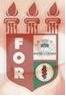 PLANILHA PARA CADASTROS DE LIVROS  BIBLIOTECA MARIA APARECIDA POURCHET CAMPOS        Classificação:      616.314                                   Código:	 2948 Cutter:      V33i                                                 Data: Turma 2012Autor(s):  Vasconcelos, Gabriela de PaulaTitulo:  A inter-relação da doença periodontal versus diabetes melittus: uma revisão de literaturaOrientador(a): Prof. Alisson Guedes PessoaCoorientador(a): Edição:  1ª        Editora  Ed. Do Autor     Local:  Recife    Ano:  2012 Páginas:  26Notas:  TCC – 1ª Turma graduação - 2012